1.njuskalo.hr202 131 239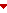 2.782.index.hr94 278 0001.383.24sata.hr87 213 7164.134.tportal.hr83 215 7716.555.jutarnji.hr73 853 9653.506.dnevnik.hr52 097 752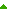 18.387.vecernji.hr44 135 6332.518.coolinarika.com19 934 3703.259.slobodnadalmacija.hr18 196 8920.1310.igre123.net16 789 3483.4811.oglasnik.hr10 930 0481.3712.hrt.hr7 686 0511.4513.bug.hr6 259 6771.7514.moj-posao.net6 167 8536.5415.dnevno.hr4 891 0073.6416.mojtv.hr4 351 46812.7117.novilist.hr4 305 4721.6618.titlovi.com4 224 1459.9519.dalmacijanews.com4 141 9894.8820.rtl.hr3 962 68510.3021.poslovni.hr2 898 98217.5722.posao.hr2 402 58213.7123.glas-slavonije.hr2 316 52312.7324.teen385.com1 921 4714.9525.zena.hr1 914 0633.4226.poslovna.hr1 911 89520.3227.gloria.hr1 792 49138.8828.mojkvart.hr1 702 4891.0429.story.hr1 513 4303.8030.zdravakrava.hr1 397 66211.6331.croportal.net1 376 1640.4332.meteo-info.hr1 246 72919.1233.dubrovacki.hr1 243 1530.6634.budi.in1 235 6313.2335.emedjimurje.hr1 190 04618.5436.srednja.hr1 014 84810.1837.cosmopolitan.hr992 8779.2138.dvoznak.com946 1140.0039.gp1.hr936 71710.1940.1klik.hr931 4740.5041.blog.hr924 4331.3742.metro-portal.hr911 2580.0043.bitno.net905 2520.0044.tvhr.net857 84610.8245.fitness.com.hr854 0084.2646.hcl.hr839 54410.0147.antenazagreb.hr804 74420.2248.prijevodi-online.org797 1711.3349.centar-zdravlja.net786 37812.9550.tvrtke.com777 47311.7651.auti.hr757 6844.0552.evarazdin.hr741 71617.3353.fashion.hr691 4593.6654.business.hr673 14919.0855.sbplus.hr617 5350.0056.idesh.net503 28524.3257.muzika.hr478 77711.3458.mob.hr473 36911.8859.CentarNekretnina.net459 29311.1860.kaportal.hr444 27911.6561.agroklub.com434 8600.5162.cromoda.com427 7546.4963.wlw.hr417 3804.8864.gastro.hr416 4984.0665.hrportfolio.hr403 85425.4866.mobil.hr384 9175.5067.cvijet.info382 9858.5168.roditelji.hr369 61041.4269.sensaklub.hr367 3004.2770.tulumarka.com363 65122.9171.news-bar.hr361 80331.5672.ordinacija.hr358 1233.1973.savjetnica.com328 31710.3774.automobili.hr315 1127.3875.port.hr311 7322.7876.politikaplus.com306 0135.9077.liderpress.hr269 97214.9778.recipeci.com220 4377.9379.zagorje.com203 19610.3580.bazzar.hr200 50511.8881.she.hr181 6682.1882.krenizdravo.com177 0690.0083.autoportal.hr170 3102.7084.vidi.hr159 7668.0485.klinfo.hr141 4544.0586.ljiljananieder.com134 05426.7187.mojfaks.com132 285158.7388.cafe.hr130 1480.0089.bankamagazine.hr113 17629.7990.poslovni-savjetnik.com110 59020.5091.kupac.hr110 06512.6192.mtv.com.hr106 2588.1793.educentar.net98 6802.0994.autonet.hr95 3157.1795.osvojito.com95 08043.5496.osmrtnice.hr86 97468.1097.medjimurje.hr80 8061.4998.profitiraj.hr79 88213.5099.automotorisport.hr78 97914.63100.totalnifm.hr78 62124.74101.4kotaca.net72 2951.26102.edukacija.hr61 11017.88103.pogledaj.to53 99310.55104.mvinfo.hr51 87916.31105.planb.hr48 7172.01106.ravnododna.com40 5018.36107.vidiauto.com39 32915.44108.zagrebonline.hr26 9076.48109.optometrija.net26 27814.14110.womeninadria.com25 9792.4